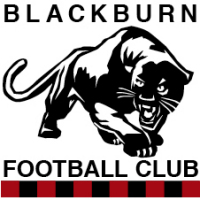 Major Sponsor DrawOpportunity to be major sponsorBlackburn Junior Football Club for season 2016$150 per ticket – Drawn Tuesday 8th March All entrants will automatically receive a Certificate of AcknowledgmentOne Winning  ticket holder to receiveCompany logo to be adhered on  rear of all players jumpers 22 Teams  Exclusive naming rights to Presentation Day  and Family NightsAbility to place advertising material /promotions at our  club rooms on Presentation Day and Family NightsCorflute signage predominantly displayed in clubrooms on Family Nights Company logo to be embroidered on all coaches club junior club wear Vinyl sign to be erected on fence at Morton Park (Lower oval)  on all junior home and away match days.Drink/Food Vouchers to value of $200 for use by family/friends throughout the year at Family Night Advertising/link  on club websiteAdvertising  in monthly newsletter distributed by email to over 700 Junior Parent email addressesPresentation Certificate acknowledging your sponsorship to be provided Access to our members via face book and twitter for special offers1 x club jacket and 1 x polo shirt embroidered with your logoAll ticket holders to receiveAcknowledgement of all ticket holders to our playing group throughout the year Purchase 5 or more tickets and we will provide complimentary signage so your company can advertise on our bottom ground at all junior home and away matches throughout the season (N.A. for existing sign holders) N.B. RENEWAL OF EXISTING SIGN FOR THE SEASON IS $450 Major Sponsor Draw 2016Company Name………………………………………………………………………………………………………………………Company Contact…………………………………………………………………………………………………………………….Postal Address………………………………………………………………………………………………………………………….Suburb…………………………………………………………………………………………Postcode……………………………Mobile …………………………………………………………………………………………………………………………………….Email……………………………………………………………………………………………………………………………………….Tickets Number of tickets required…………($150 per ticket ). DRAWN TUESDAY THE 8TH MARCH 2016Payment (please tick payment method)(    )	Please  send me an invoice.  All  invoices  to be paid prior to prize draw(    )	Please charge my credit cardCard Type (please circle)	Visa		Mastercard		Other…………………Card Number	………………………………………………………………………………………………………………….’Expiry Date	……………………………………………..		CCV…………………………………………..	Signature………………………………………………………………………………………………………………………......(    ) Direct Deposit  - please use your company name as the referenceBlackburn Junior FC	BSB 633-108 Act: 1242 18314  What happens  next ?We will contact you regarding the prize draw   We  will send  you an information sheet requesting  your  company logo  etc to be used in our Monthly Newsletters An invoice will be provided on request